Stir FryIngredients:½ cup rice 10ml canola oil½ carrot ¼ bell pepper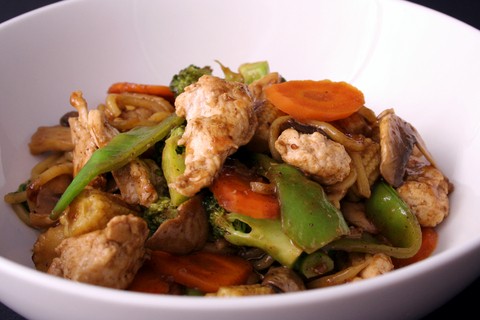 1/6 of an onion Piece of broccoli 1 clove garlic Portion of bok choy Pinch of salt and pepper ½ of chicken breast Sauce:40ml soy sauce30ml chicken broth 20ml rice vinegar 10ml sugar4ml sesame oil 5ml minced ginger 5ml cornstarch Method:Measure 1 and half cups of water into a small pot, add rice and bring to boilReduce heat to low and cover with lid – until water is all gone and rice is tender (about 15minutes)Prep sauce by whisking ingredients together in small bowl Prep all ingredients before starting cookingMince garlic, slice carrot, bell pepper, onion, cut off broccoli florets and slice the stems, chop bok choyIn a large skillet heat canola oil on medium-high Add meat and cook for a minute until colour change Add peppers, onion, broccoli,  carrot and garlic – stir constantly – cook about 2 minutes Add the bok choy, salt and pepper – stir another minute Plate your rice, add stir fry on top, top with sauce – enjoy! 